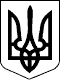 БЕРЕГІВСЬКА РАЙОННА ДЕРЖАВНА АДМІНІСТРАЦІЯЗАКАРПАТСЬКОЇ ОБЛАСТІР О З П О Р Я Д Ж Е Н Н Я19.03.2020                                              Берегове                                        №  108Про внесення змін до розпорядження голови Берегівської райдержадміністрації  28.02.2020  № 80 „Про надання дозволу  на  вчинення від імені малолітньої дитини правочину – прийняття в дар житлового будинку та земельної ділянки”Відповідно до статей 6 і 39 Закону України „Про місцеві державні адміністрації”:1.Внести зміни до розпорядження голови Берегівської районної державної адміністрації 28.02.2020 № 80 „Про надання дозволу на вчинення від імені малолітньої дитини правочину – прийняття в дар житлового будинку та змельної ділянки”: пункт 1 до розпорядження доповнити словами „і нежитлової будівлі, магазин „АВС” (реєстраційний номер 23251684)” після слів „житлового будинку та земельної ділянки”.2.Контроль за виконанням цього розпорядження покласти на заступника голови державної адміністрації Бімбу Ф.Ф.Голова державної адміністрації                                          Іштван ПЕТРУШКА